Einen Regenmesser bauen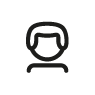 Baue einen Regenmesser.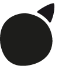 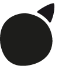 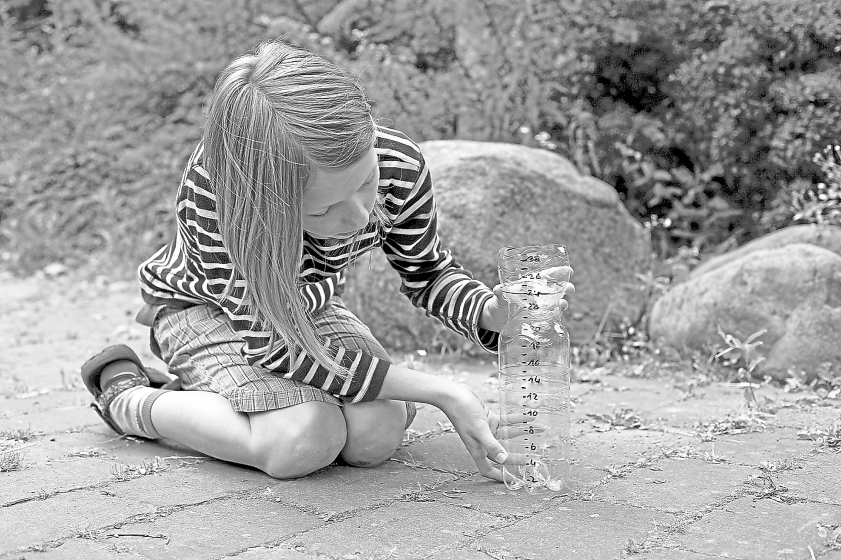 So wird es gemacht: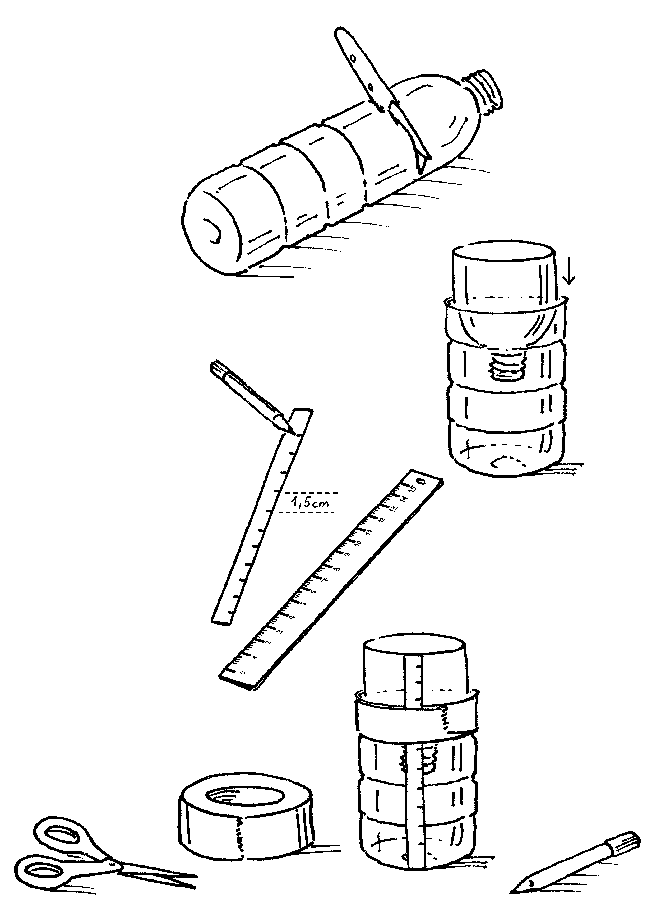 Schneide den oberen Teil der Plastikflasche ab. 
Stülpe ihn kopfüber in den unteren Teil der Flasche. 
So entsteht ein Trichter, durch den das Regenwasser fließen kann. Erstelle eine Messlatte. Zeichne auf den Holzstab eine Skala. Beginne mit 0 und bringe im Abstand von 1,5 cm die Markierungen an.Befestige die Messlatte mit dem wasserfesten Klebeband an deinem Regenmesser.Stelle den Regenmesser ins Freie.Lies jeden Tag die Niederschlagsmenge ab. Trage die Messwerte in eine Tabelle ein.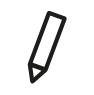 Name:Klasse:Datum:KV 23